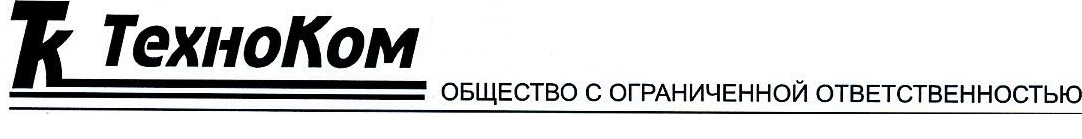        Анкета по качеству обслуживания клиентов       Просим Вас заполнить анкету по качеству обслуживания клиентов Компанией ООО «ТЕХНОКОМ» в сфере спутниковой системы навигации ГЛОНАСС.       Данное исследование поможет нам проанализировать и позволит понять Ваши пожелания для их реализации и повышения качества обслуживания.1. Удовлетворены ли Вы качеством услуг, предоставляемых нашей компанией?2. Что послужило причиной Вашего недовольства?Возможен выбор нескольких вариантов ответа3. Какие параметры стали для Вас определяющими при выборе нашей компании?Возможен выбор нескольких вариантов ответа4. Что для Вас является гарантией высокого качества услуг?Возможен выбор нескольких вариантов ответа5. Пожалуйста, оцените качество предоставляемых нашей компанией услуг по следующим параметрампо шкале от 1 до 5, где «5» - наивысший балл6. Хотели бы Вы появления каких-либо новых услуг в нашей компании?7. Какие именно услуги это могли бы быть?______________________________________________________________________8. Ваши предложения по улучшению качества  предоставляемых компанией услуг______________________________________________________________________________________________________________________________________________________________________________________________________________________________________________________________________________________________________________________________________________________________Просьба заполненную анкету направить по электронной почте Е-mail: tk56@tk56.ruСпасибо за Ваши ответы и время, потраченное на заполнение анкеты!С уважением, компания ООО «ТЕХНОКОМ»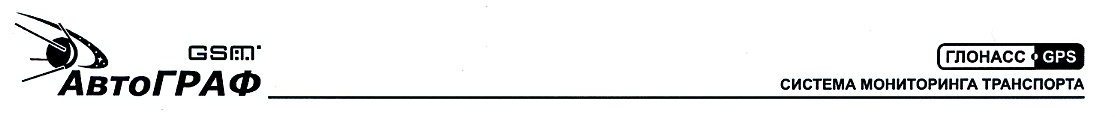 Вариант ответаПолностью удовлетворенСкорее удовлетворен, чем нетТрудно сказать, удовлетворен или нетСкорее не удовлетворенСовершенно не удовлетворенВариант ответаНекомпетентность персоналаВысокая стоимость услугНекачественное исполнение непосредственных обязанностейОтсутствие оперативности в оказании услугДругоеВариант ответаВыбрал Вас случайным образомАктивная реклама в СМИЗвучное название компанииРекомендации друзей или знакомыхУдобное расположение офисаВысокий уровень обслуживанияУникальность предоставляемых услугХорошая репутация компанииВариант ответаАктивная реклама в СМИРепутация компании на рынкеВысокие цены за оказание услугСертификаты, подтверждающие качествоДругое ______________________________________________________________________12345Затрудняюсь оценитьКомпетентность персоналаВнимательность к пожеланиям клиентаОперативность оказания услугВариант ответаДа, было бы хорошоСкорее да, чем нетТрудно сказать, да или нетСкорее нет, чем даНет, мне больше ничего не нужно